اعلان عن معايير اختيار القيادات الأكاديمية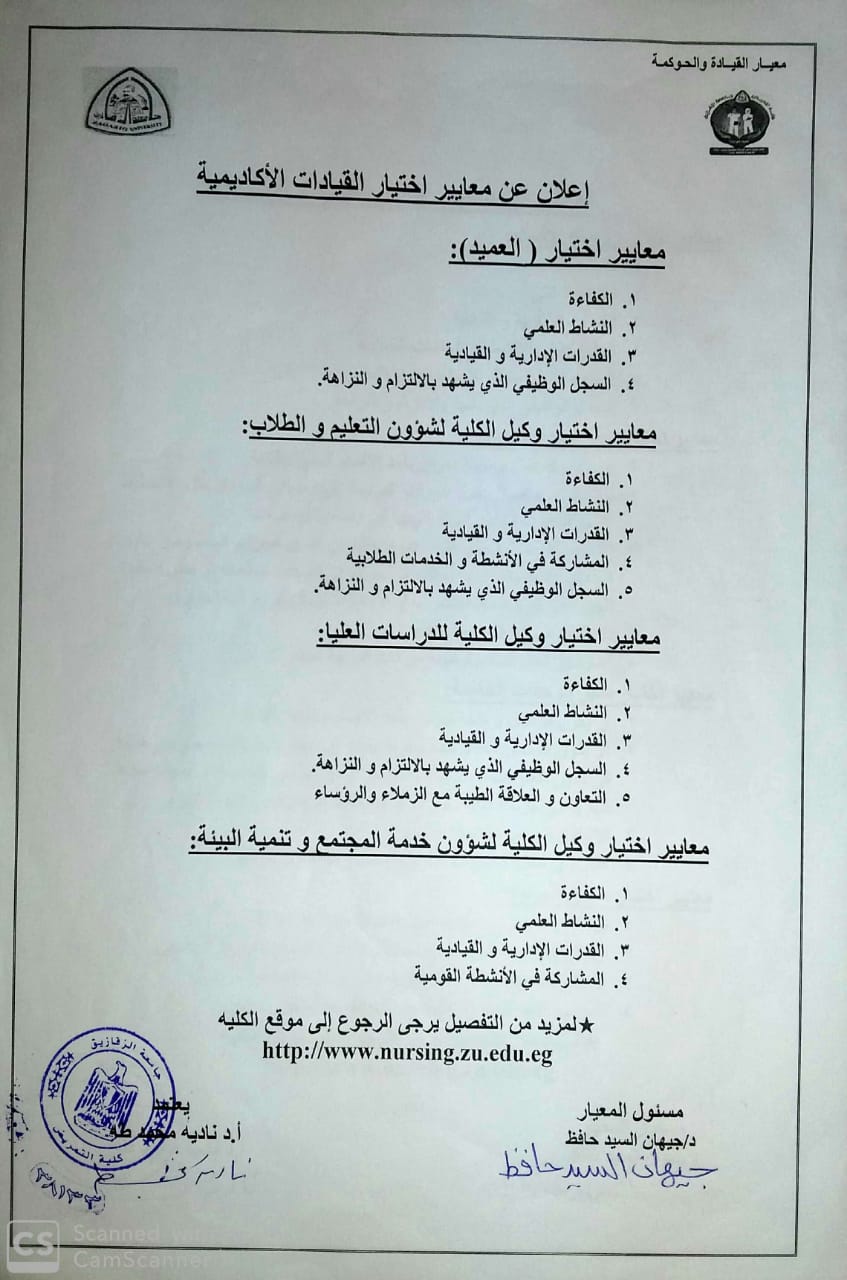 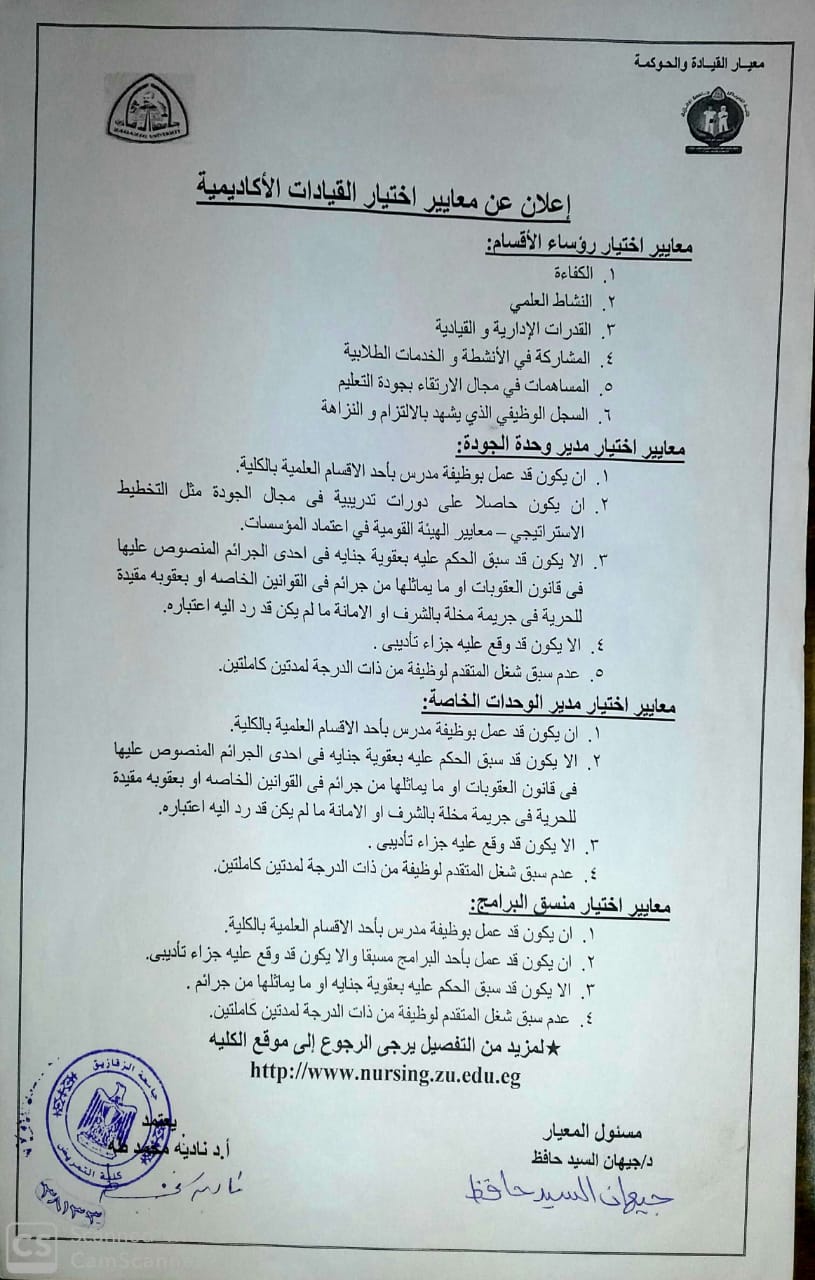 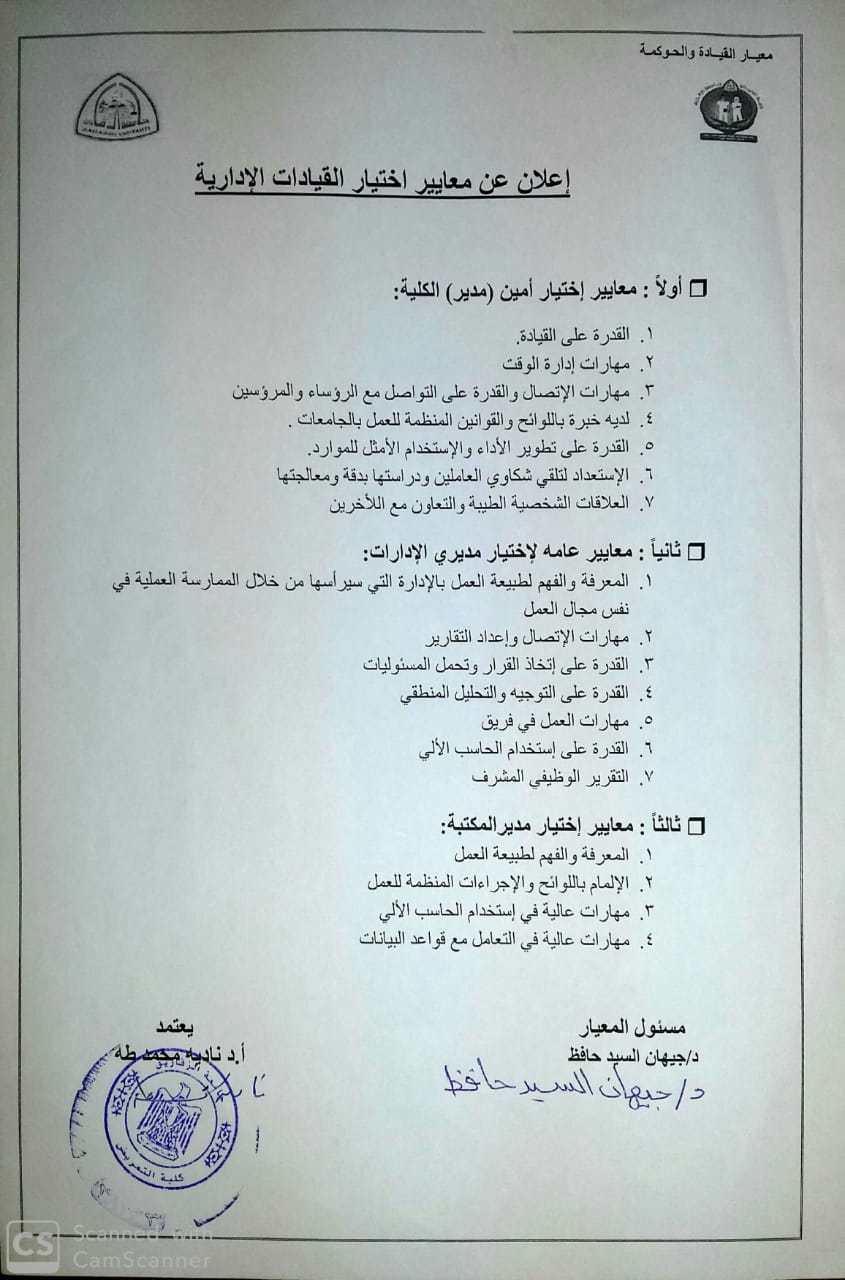 